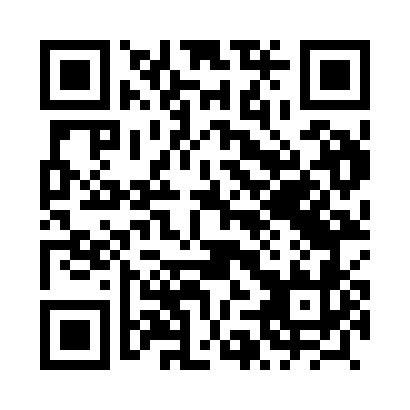 Prayer times for Zawidowice, PolandMon 1 Apr 2024 - Tue 30 Apr 2024High Latitude Method: Angle Based RulePrayer Calculation Method: Muslim World LeagueAsar Calculation Method: HanafiPrayer times provided by https://www.salahtimes.comDateDayFajrSunriseDhuhrAsrMaghribIsha1Mon4:236:2312:525:197:239:162Tue4:206:2012:525:207:259:183Wed4:176:1812:525:227:269:204Thu4:146:1612:515:237:289:225Fri4:116:1412:515:247:309:256Sat4:086:1112:515:257:319:277Sun4:056:0912:515:277:339:298Mon4:026:0712:505:287:359:329Tue3:596:0512:505:297:379:3410Wed3:566:0212:505:307:389:3711Thu3:536:0012:495:317:409:3912Fri3:505:5812:495:327:429:4113Sat3:475:5612:495:347:439:4414Sun3:445:5312:495:357:459:4615Mon3:405:5112:485:367:479:4916Tue3:375:4912:485:377:489:5217Wed3:345:4712:485:387:509:5418Thu3:315:4512:485:397:529:5719Fri3:285:4312:485:407:5410:0020Sat3:245:4012:475:427:5510:0221Sun3:215:3812:475:437:5710:0522Mon3:185:3612:475:447:5910:0823Tue3:145:3412:475:458:0010:1124Wed3:115:3212:475:468:0210:1425Thu3:075:3012:465:478:0410:1726Fri3:045:2812:465:488:0510:2027Sat3:005:2612:465:498:0710:2328Sun2:575:2412:465:508:0910:2629Mon2:535:2212:465:518:1010:2930Tue2:495:2012:465:528:1210:32